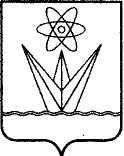 АДМИНИСТРАЦИЯ ЗАКРЫТОГО АДМИНИСТРАТИВНО – ТЕРРИТОРИАЛЬНОГО ОБРАЗОВАНИЯ  ГОРОДА  ЗЕЛЕНОГОРСКА КРАСНОЯРСКОГО КРАЯР А С П О Р Я Ж Е Н И Е14.06.2019 г.                                     г. Зеленогорск                                  № 1327-рО внесении изменений в распоряжение Администрации ЗАТО г. Зеленогорска от 17.10.2013 № 2536-р «Об утверждении состава и Порядка работы комиссии по проверке состояния защитных сооружений гражданской обороны на территории г. Зеленогорска»В связи с кадровыми изменениями, руководствуясь Уставом города Зеленогорска,  Внести в распоряжение Администрации ЗАТО г. Зеленогорска от 17.10.2013 № 2536-р «Об утверждении состава и Порядка работы комиссии по проверке состояния защитных сооружений гражданской обороны на территории г. Зеленогорска» следующие изменения:1.1. В пункте 5 слова «главы Администрации» заменить словом «Главы».1.2. Приложение № 1 «Состав комиссии по проверке состояния защитных сооружений гражданской обороны на территории г. Зеленогорска» изложить в редакции согласно приложению к настоящему распоряжению.Настоящее распоряжение вступает в силу в день подписания и подлежит опубликованию в газете «Панорама». Глава ЗАТО г. Зеленогорска		                                        М.В. СперанскийПриложение к распоряжению АдминистрацииЗАТО г. Зеленогорскаот 14.06.2019 г.  № 1327-рПриложение № 1к распоряжению АдминистрацииЗАТО г. Зеленогорскаот 17.10.2013  № 2536-рСостав комиссии по проверке состояния защитных сооружений гражданской обороны на территории г. ЗеленогорскаАрхипов 	Александр Анатольевич- заместитель Главы ЗАТО г. Зеленогорска по общественной безопасности, председатель комиссии;ТюрюхановОлег Борисович- директор Муниципального казенного учреждения «Служба по делам гражданской обороны и чрезвычайным ситуациям», заместитель председателя комиссии;ТунеляСергей Владимирович- ведущий инженер Муниципального казенного учреждения «Служба по делам гражданской обороны и чрезвычайным ситуациям», секретарь комиссии;члены комиссии:АйбулатовАлександр Викторович- ведущий инженер Муниципального казенного учреждения «Служба по делам гражданской обороны и чрезвычайным ситуациям»;Вишняков Игорь Валентинович- главный инженер Муниципального казённого учреждения «Служба единого заказчика-застройщика»;Ловчиков Алексей Юрьевич- инженер I категории производственно-технического отдела Муниципального казённого учреждения «Служба единого заказчика-застройщика»;Наглюк Ирина Валентиновна- начальник отдела имущественных отношений Комитета по управлению имуществом Администрации ЗАТО г. Зеленогорска.